Publicado en Madrid el 04/08/2020 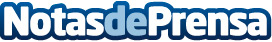 Las grandes apuestas del mercado en apps gratis para Windows 10, segun todoprogramas.siteEn esta ocasión se analizarán las mejores apps gratis para Windows 10. Se ha intentado tener una lista balanceada, con programas fundamentales y que sean fáciles de usar para las personas inexpertasDatos de contacto:Alvaro Lopez Para629456410Nota de prensa publicada en: https://www.notasdeprensa.es/las-grandes-apuestas-del-mercado-en-apps_1 Categorias: Programación Software Dispositivos móviles http://www.notasdeprensa.es